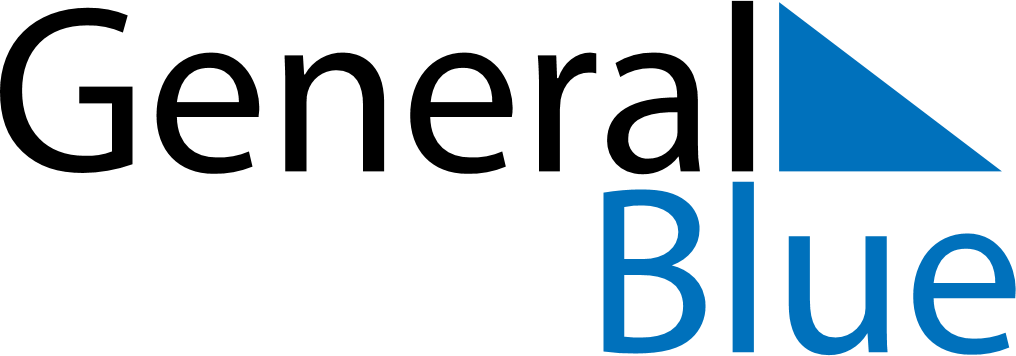 May 2024May 2024May 2024May 2024May 2024May 2024Tranby, Viken, NorwayTranby, Viken, NorwayTranby, Viken, NorwayTranby, Viken, NorwayTranby, Viken, NorwayTranby, Viken, NorwaySunday Monday Tuesday Wednesday Thursday Friday Saturday 1 2 3 4 Sunrise: 5:17 AM Sunset: 9:14 PM Daylight: 15 hours and 57 minutes. Sunrise: 5:14 AM Sunset: 9:17 PM Daylight: 16 hours and 2 minutes. Sunrise: 5:11 AM Sunset: 9:19 PM Daylight: 16 hours and 7 minutes. Sunrise: 5:09 AM Sunset: 9:22 PM Daylight: 16 hours and 13 minutes. 5 6 7 8 9 10 11 Sunrise: 5:06 AM Sunset: 9:24 PM Daylight: 16 hours and 18 minutes. Sunrise: 5:04 AM Sunset: 9:27 PM Daylight: 16 hours and 23 minutes. Sunrise: 5:01 AM Sunset: 9:29 PM Daylight: 16 hours and 28 minutes. Sunrise: 4:58 AM Sunset: 9:32 PM Daylight: 16 hours and 33 minutes. Sunrise: 4:56 AM Sunset: 9:34 PM Daylight: 16 hours and 38 minutes. Sunrise: 4:53 AM Sunset: 9:36 PM Daylight: 16 hours and 42 minutes. Sunrise: 4:51 AM Sunset: 9:39 PM Daylight: 16 hours and 47 minutes. 12 13 14 15 16 17 18 Sunrise: 4:49 AM Sunset: 9:41 PM Daylight: 16 hours and 52 minutes. Sunrise: 4:46 AM Sunset: 9:43 PM Daylight: 16 hours and 57 minutes. Sunrise: 4:44 AM Sunset: 9:46 PM Daylight: 17 hours and 1 minute. Sunrise: 4:42 AM Sunset: 9:48 PM Daylight: 17 hours and 6 minutes. Sunrise: 4:39 AM Sunset: 9:50 PM Daylight: 17 hours and 11 minutes. Sunrise: 4:37 AM Sunset: 9:53 PM Daylight: 17 hours and 15 minutes. Sunrise: 4:35 AM Sunset: 9:55 PM Daylight: 17 hours and 20 minutes. 19 20 21 22 23 24 25 Sunrise: 4:33 AM Sunset: 9:57 PM Daylight: 17 hours and 24 minutes. Sunrise: 4:31 AM Sunset: 9:59 PM Daylight: 17 hours and 28 minutes. Sunrise: 4:28 AM Sunset: 10:02 PM Daylight: 17 hours and 33 minutes. Sunrise: 4:26 AM Sunset: 10:04 PM Daylight: 17 hours and 37 minutes. Sunrise: 4:24 AM Sunset: 10:06 PM Daylight: 17 hours and 41 minutes. Sunrise: 4:23 AM Sunset: 10:08 PM Daylight: 17 hours and 45 minutes. Sunrise: 4:21 AM Sunset: 10:10 PM Daylight: 17 hours and 49 minutes. 26 27 28 29 30 31 Sunrise: 4:19 AM Sunset: 10:12 PM Daylight: 17 hours and 53 minutes. Sunrise: 4:17 AM Sunset: 10:14 PM Daylight: 17 hours and 57 minutes. Sunrise: 4:15 AM Sunset: 10:16 PM Daylight: 18 hours and 0 minutes. Sunrise: 4:14 AM Sunset: 10:18 PM Daylight: 18 hours and 4 minutes. Sunrise: 4:12 AM Sunset: 10:20 PM Daylight: 18 hours and 7 minutes. Sunrise: 4:11 AM Sunset: 10:22 PM Daylight: 18 hours and 11 minutes. 